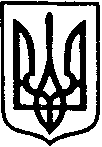 БІЛАШІВСЬКИЙ НАВЧАЛЬНО-ВИХОВНИЙ КОМПЛЕКС:ЗАГАЛЬНООСВІТНЯ ШКОЛА І-ІІІ СТУПЕНІВ, ДНЗ	ЗДОЛБУНІВСЬКОЇ РАЙОННОЇ РАДИ РІВНЕНСЬКОЇ ОБЛАСТІ35741 с.Білашів, вул. Попівська 34, тел. (03652) 44-740 E-mail: bilashiv_school@ukr.net, bilashivNVK.at.ua Код ЄДРПОУ 38809470 			        		НАКАЗ01.11.2019 р.							№  110Про призначенняВаколюка П.В.Призначити Ваколюка Петра Васильовича машиністом-кочегаром котельні  з 04.11.2019 р. на період опалювального сезону 2019-2020 р.Підстава: направлення Здолбунівського районного центру зайнятості від 01.11.2019р	   2019 р. № 	Заява Ваколюка П.В.Директор НВК					В.РибакЗ наказом ознайомлений:			П.Ваколюк